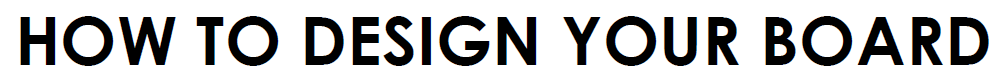 So you’ve completed your experiment - now what? It’s time to design your display board for the science fair!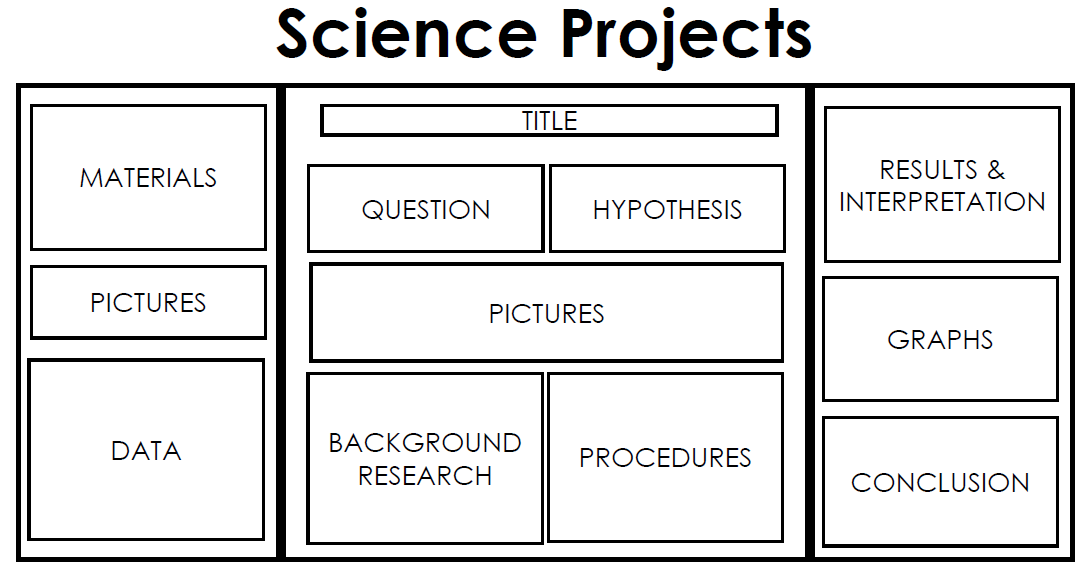 